MAYFIELD & FIVE ASHES COMMUNITY SERVICES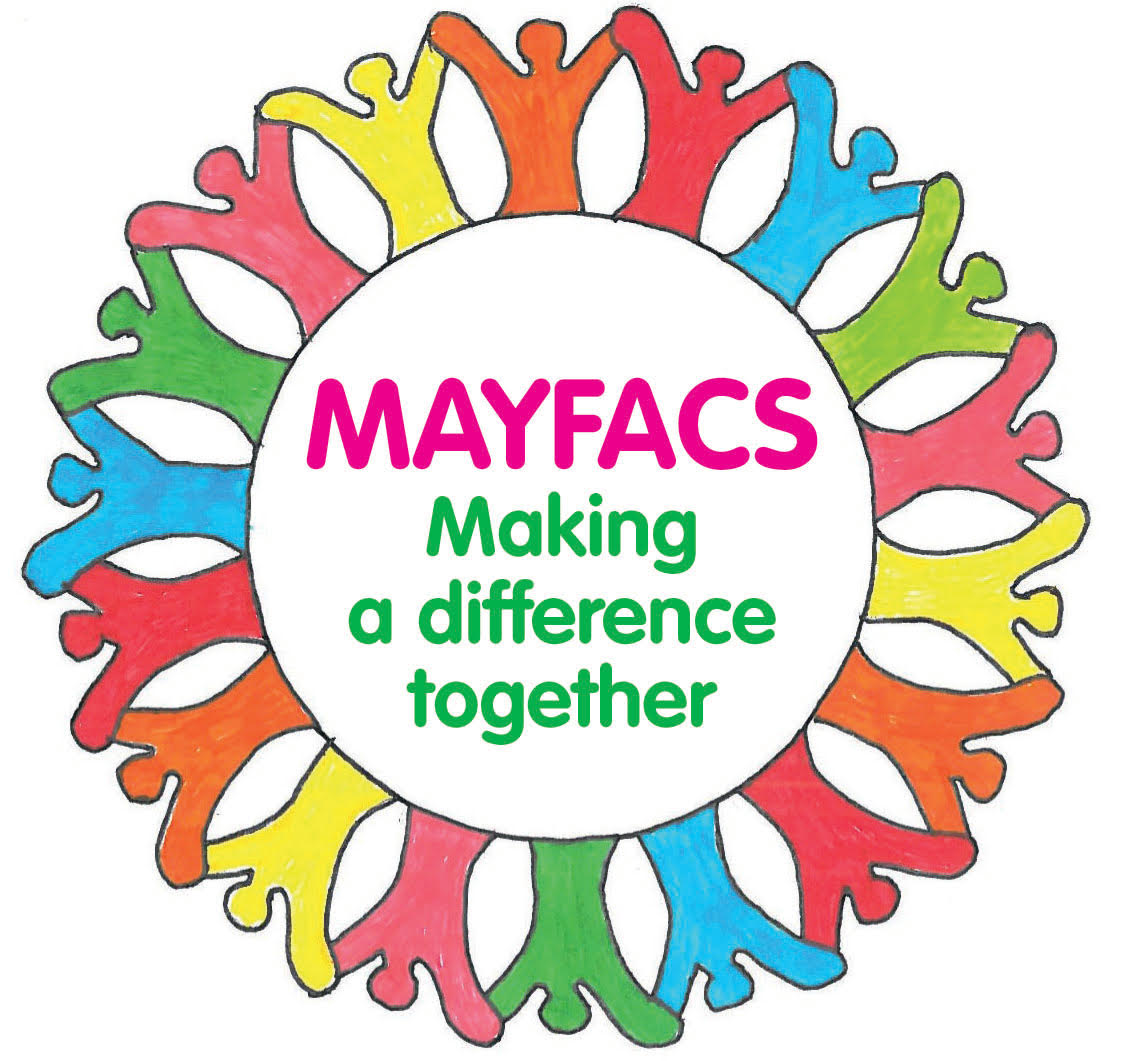 DONATION & GIFT AID FORMI wish to make this donation using Gift Aid and have signed the Gift Aid declaration form below.I give permission for MAYFACS to hold my personal data and update me occasionally about their activities. A copy of our privacy & data protection policy is on our website or a hard copy is available upon request.Name………………………………………………………………………………………………………………………………………Address……………………………………………………………………………………………………………………………………………………………………………………………			Post Code……………………………………………Gift Aid Declaration in favour of Mayfield & Five Ashes Community Services (MAYFACS). Registered charity number 1166647I (full name)……………………………………………………………………….. address abovehereby state that all donations I make hereafter to Mayfield and Five Ashes Community Services are to be treated as ‘Gift Aid Donations’ and I wish Mayfield and Five Ashes Community Services to reclaim the tax on the donations.I declare that I pay income tax or capital gains tax equal to the tax deducted from my donation.I will advise you of any change in the above information and should I wish to cancel this declaration in the future.Signature…………………………………………………………….		Date……………………………………………